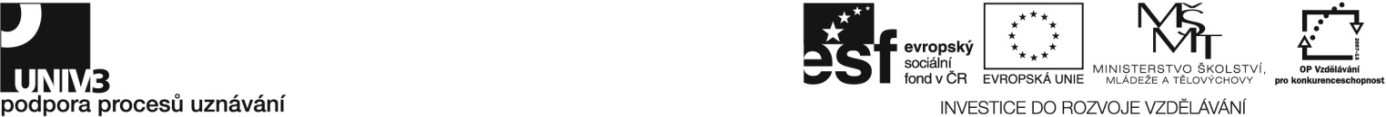 Konkrétní zadání33-017-H Obsluha strojů pro zpracování materiálů ve výrobě nábytku Zadání pro účastníky ověřování Ústní zkouška Vysvětlete způsoby strojního opracování dřeva a materiálů na bázi dřeva.Popište základní druhy, materiálové provedení a důležité parametry obráběcích nástrojů.Písemná zkouška Popište schematicky základní části dřevoobráběcích strojů, jejich funkci, způsoby seřízení a údržby.Popište odpady vzniklé při nábytkářské výrobě. Vysvětlete způsoby třídění, skladování, zpracování, recyklace a likvidace odpadů vzniklých při obsluze strojů. Praktická zkouška Dodržujte při práci předpisy týkající se BOZP, hygieny práce a požární ochrany.Udržujte pořádek a čistotu na pracovišti.Používejte předepsané ochranné pracovní prostředky.Tato kompetence bude ověřována průběžně během celé zkoušky.Předveďte práci s konstrukční a technickou dokumentací ve fyzické podobě.Vypracujte konstrukční a technickou dokumentaci v elektronické podobě na zhotovení květinového stolku.Využívejte jednoduché počítačové aplikace technické přípravy výroby.Určete způsob manipulace se zadaným materiálem.Zvolte pomůcky k odpovídající manipulaci.Určete způsoby značení přířezů a polotovarů. Proveďte značení přířezů, polotovarů a hotových výrobků v souladu s výrobní technickou dokumentací.Připravte k práci zadané stroje, nástroje, pomůcky a nářadí v souladu s technologickými a bezpečnostními předpisy.Předveďte údržbu zadaných strojů a zařízení a jejich seřízení v souladu s technologickými a bezpečnostními předpisy. Ošetřete a uložte zadané nástroje a nářadí. Zvolte odpovídající strojní zařízení pro opracování materiálů podle zadání výroby.Proveďte nastavení strojů a zařízení a jejich bezpečnostních prvků. Předveďte obsluhu zadaných dřevoobráběcích strojů v souladu s technologickými a bezpečnostními předpisy.Udržujte průběžně stroje a zařízení v bezpečném provozním stavu. Zvolte a použijte odpovídající nástroje, nářadí, pomůcky a materiály pro obrábění a spojování dřevěných, kovových a plastových materiálů.Zvolte a použijte odpovídající pracovní postupy. Zvolte a proveďte obrábění a opracování dřevěných, kovových a plastových materiálů. Ověřování splnění kritérií by mělo vést ke zhotovení dílců (včetně provedení konstrukčních spojů) pro dva jednoduché výrobky s využitím běžně používaných technologických postupů. Důraz bude kladen na volbu postupu práce a vhodného materiálu s přihlédnutím na samostatnost rozhodování uchazeče a ekonomické hledisko výroby.Soupis materiálního a technického zabezpečení pro zajištění ověřování Truhlářská dílna vybavená základními profesionálními truhlářskými stroji a zařízením s následujícím materiálně -technickým vybavením:formátovací kotoučová pila s průměrem kotouče minimálně 300 mm,stojanová pásová pila,srovnávací frézka minimální šíře záběru 300 mm,tloušťkovací frézka minimální šíře záběru 300 mm,spodní stolová frézka s průměrem hřídele 30 mm,vrtací dlabačka s upínací hlavou do minimálního průměru 25 mm,stojanová vrtačka se sklíčidlem do průměru 13 mm,vícevřetenová vrtačka s minimálně 3 vřeteny,pásová bruska s minimální šíří brusného pásu 150 mm,olepovačka hran na hrany tloušťky 0,5 mm, 1 mm a 2 mm a šířky hrany do 42 mm,zdroj potřebné energie odpovídající bezpečnostním a hygienickým předpisům,odpovídající technické vybavení nutné k zajištění bezpečnosti a hygieny práce a požární ochrany,materiály a polotovary pro zhotovování nábytkářských výrobků,technologické postupy,příjemky, výdejky zboží a surovin,počítač se základní softwarovou výbavou. Kontrola dodržení časového limituČinnost podle zadáníČasový limit (v min.)Ústní zkouška 20Písemná zkouška 40Praktická zkouška 540Doba trvání zkoušky (dle standardu 8 – 10 hodin) 600 minut